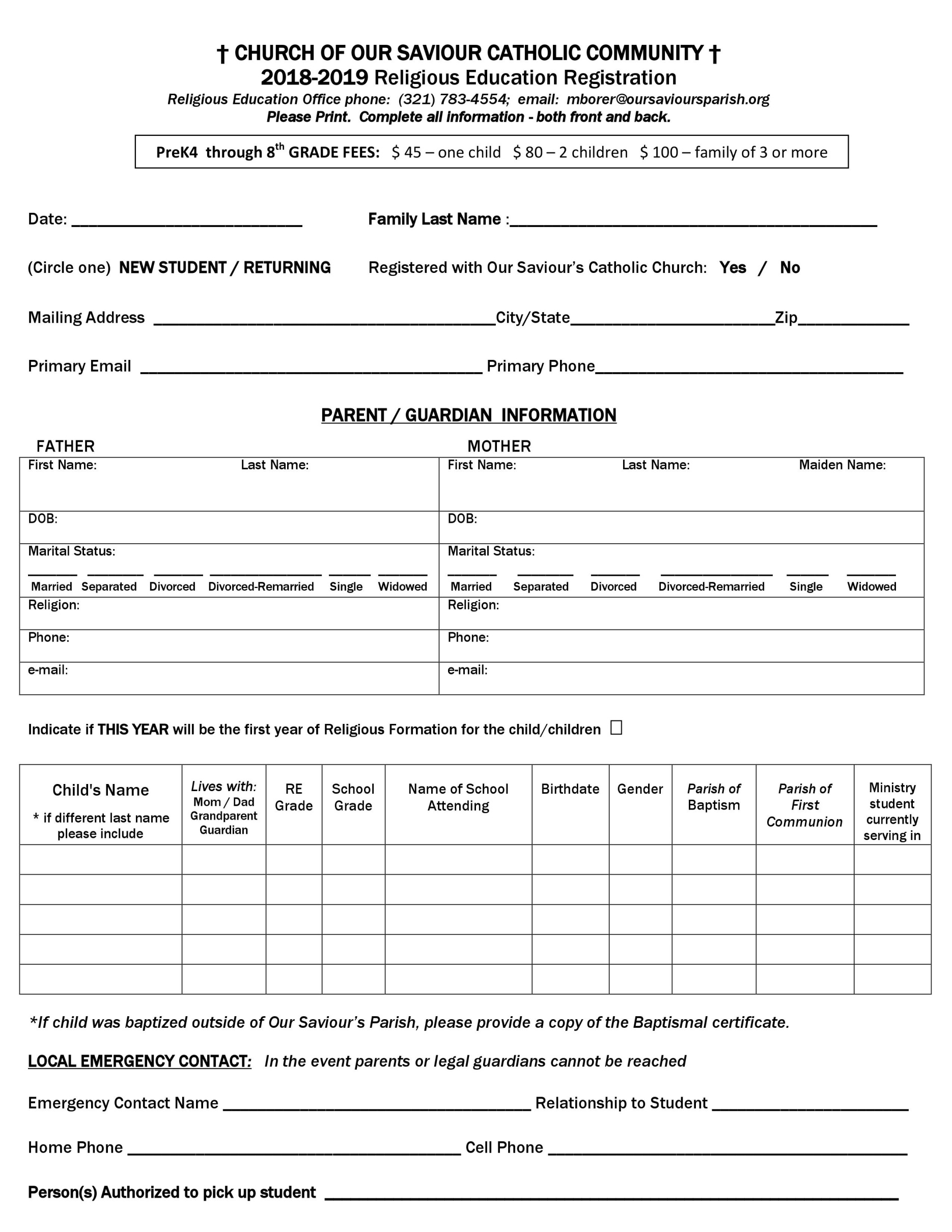 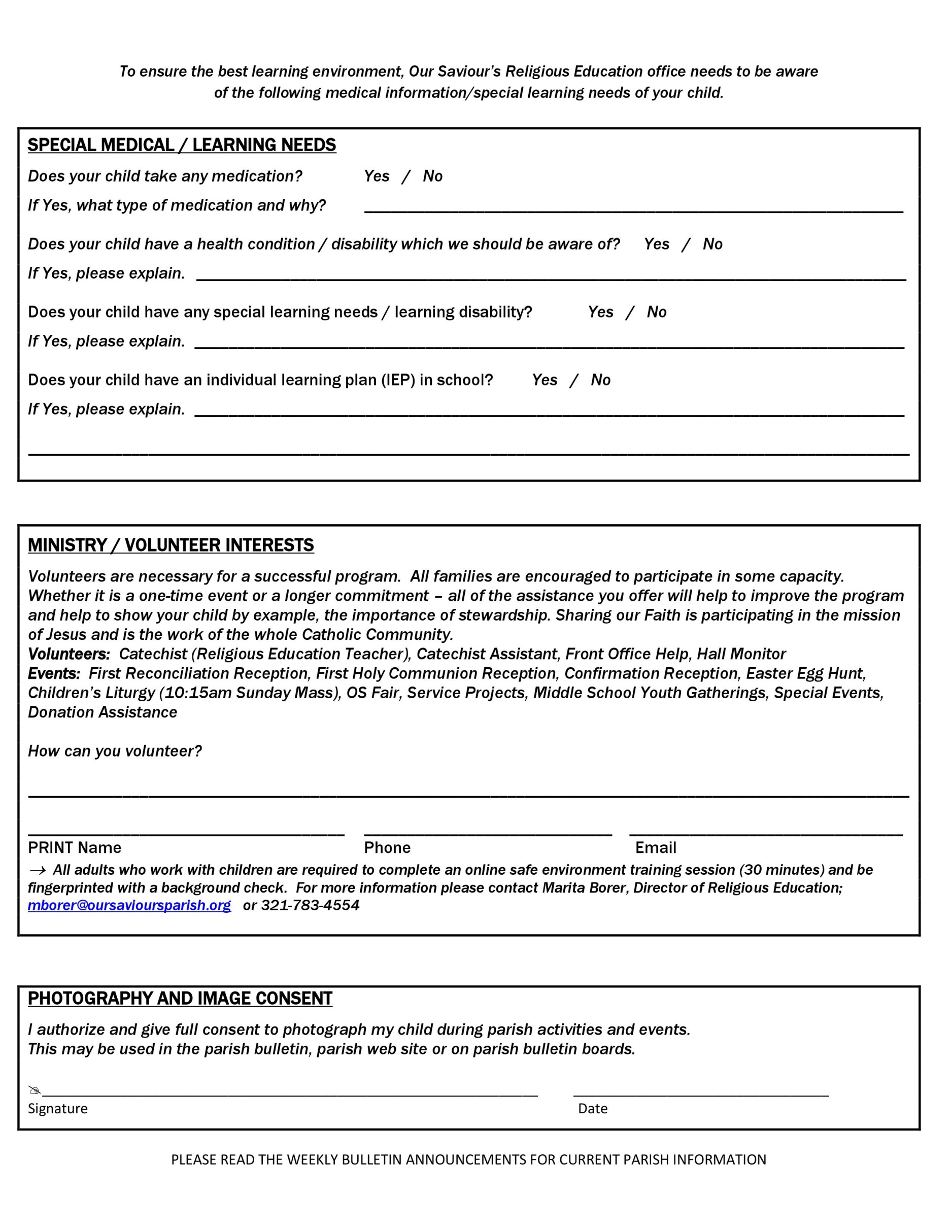 My child(ren) is aRegistered with Our Saviour’s Catholic Church:Child's Name* if different last nameplease includeChild's Name* if different last nameplease includeLives with:Mom / DadGrandparent GuardianLives with:Mom / DadGrandparent GuardianREGradeSchoolGradeSchoolGradeName of SchoolAttendingName of SchoolAttendingBirthdateBirthdateGenderParish of BaptismParish of BaptismParish ofFirst CommunionMinistrystudent currently serving in*If child was baptized outside of Our Saviour’s Parish, please provide a copy of the Baptismal certificate.*If child was baptized outside of Our Saviour’s Parish, please provide a copy of the Baptismal certificate.*If child was baptized outside of Our Saviour’s Parish, please provide a copy of the Baptismal certificate.*If child was baptized outside of Our Saviour’s Parish, please provide a copy of the Baptismal certificate.*If child was baptized outside of Our Saviour’s Parish, please provide a copy of the Baptismal certificate.*If child was baptized outside of Our Saviour’s Parish, please provide a copy of the Baptismal certificate.*If child was baptized outside of Our Saviour’s Parish, please provide a copy of the Baptismal certificate.*If child was baptized outside of Our Saviour’s Parish, please provide a copy of the Baptismal certificate.*If child was baptized outside of Our Saviour’s Parish, please provide a copy of the Baptismal certificate.*If child was baptized outside of Our Saviour’s Parish, please provide a copy of the Baptismal certificate.*If child was baptized outside of Our Saviour’s Parish, please provide a copy of the Baptismal certificate.*If child was baptized outside of Our Saviour’s Parish, please provide a copy of the Baptismal certificate.*If child was baptized outside of Our Saviour’s Parish, please provide a copy of the Baptismal certificate.*If child was baptized outside of Our Saviour’s Parish, please provide a copy of the Baptismal certificate.*If child was baptized outside of Our Saviour’s Parish, please provide a copy of the Baptismal certificate.*If child was baptized outside of Our Saviour’s Parish, please provide a copy of the Baptismal certificate.LOCAL EMERGENCY CONTACT:   In the event parents or legal guardians cannot be reachedLOCAL EMERGENCY CONTACT:   In the event parents or legal guardians cannot be reachedLOCAL EMERGENCY CONTACT:   In the event parents or legal guardians cannot be reachedLOCAL EMERGENCY CONTACT:   In the event parents or legal guardians cannot be reachedLOCAL EMERGENCY CONTACT:   In the event parents or legal guardians cannot be reachedLOCAL EMERGENCY CONTACT:   In the event parents or legal guardians cannot be reachedLOCAL EMERGENCY CONTACT:   In the event parents or legal guardians cannot be reachedLOCAL EMERGENCY CONTACT:   In the event parents or legal guardians cannot be reachedLOCAL EMERGENCY CONTACT:   In the event parents or legal guardians cannot be reachedLOCAL EMERGENCY CONTACT:   In the event parents or legal guardians cannot be reachedLOCAL EMERGENCY CONTACT:   In the event parents or legal guardians cannot be reachedLOCAL EMERGENCY CONTACT:   In the event parents or legal guardians cannot be reachedLOCAL EMERGENCY CONTACT:   In the event parents or legal guardians cannot be reachedLOCAL EMERGENCY CONTACT:   In the event parents or legal guardians cannot be reachedLOCAL EMERGENCY CONTACT:   In the event parents or legal guardians cannot be reachedLOCAL EMERGENCY CONTACT:   In the event parents or legal guardians cannot be reachedEmergency Contact NameEmergency Contact NameEmergency Contact NameRelationship to StudentRelationship to StudentRelationship to StudentRelationship to StudentHome PhoneCell PhoneCell PhonePerson(s) Authorized to pick up studentPerson(s) Authorized to pick up studentPerson(s) Authorized to pick up studentPerson(s) Authorized to pick up studentPerson(s) Authorized to pick up studentPerson(s) Authorized to pick up student